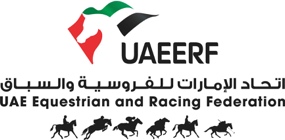 							U. A. E.  ELEMENTARY 4	2013											         Approximate time 6.30 minutes												             Arena: 20 m x 60 m						 JUDGE NAME_______________________________DATE________________      NO.__________	HORSE	_____________________________________RIDER____________________________________________Errors over the course are penalised:	Total of column 2		1st error………………….2 marks		2nd error…………………4 marks		Total penalty marks		3rd error…………………	Elimination	to deduct			Judge’s signature________________________________					Total marks to countMaxMarksJudge’sMarksObservations1AXCEnter in working trotHalt. Immobility. Salute. Proceed in working trotTrack right102MXKKMedium trot (rising trot is allowed)Working trot103ACircle left 10 metres diameter104FSLeg-yield left105MBetween M and RMCHMedium walkLarge walk pirouette right (1-3 metres diameter)Proceed in working trot10 6HXFFMedium trot (rising trot is allowed)Working trot107ACircle right10 metres diameter108KRLeg-yield right10 9HBetween H and S     HCMMedium walkLarge walk pirouette left (1-3 metres diameter)Proceed in working trot10 10MMedium walk1011RSSCHalf  20 metre circle right in extended walkMedium walk10 x 212CWorking canter right     1013MPPMedium canterWorking canter1014FCircle 10 metres diameter1015KBChange rein in working canter1016BRSSECounter canterHalf 20 metres circle in counter canterCounter canter1017EVMedium walkWorking canter left1018FRRMedium canterWorking canter1019MCircle 10 metres diameter1020HBChange rein in working canter1021BPVVECounter canterHalf 20 metres circle in counter canterCounter canter1022ESMedium walkWorking canter right1023MBWorking trotCircle 20 metres diameter and allow the horse to stretch (rising trot is allowed)Re-take the reins before B1024AXDown centre lineHalt. Immobility. Salute10Leave the arena in a free walk on a long rein where appropriateLeave the arena in a free walk on a long rein where appropriateLeave the arena in a free walk on a long rein where appropriateCOLLECTIVE MARKSCOLLECTIVE MARKSCOLLECTIVE MARKSCOLLECTIVE MARKSCOLLECTIVE MARKSCOLLECTIVE MARKS10 x 225Paces (Freedom and Regularity)Paces (Freedom and Regularity)Paces (Freedom and Regularity)Paces (Freedom and Regularity)10 x 226Impulsion (desire to move forward, elasticity of the steps and suppleness of the back and engagement of the hindquarters)Impulsion (desire to move forward, elasticity of the steps and suppleness of the back and engagement of the hindquarters)Impulsion (desire to move forward, elasticity of the steps and suppleness of the back and engagement of the hindquarters)Impulsion (desire to move forward, elasticity of the steps and suppleness of the back and engagement of the hindquarters)10 x 227Submission (attention and confidence, harmony. Lightness and ease of the movements, acceptance of the bridle and lightness of the forehand).Submission (attention and confidence, harmony. Lightness and ease of the movements, acceptance of the bridle and lightness of the forehand).Submission (attention and confidence, harmony. Lightness and ease of the movements, acceptance of the bridle and lightness of the forehand).Submission (attention and confidence, harmony. Lightness and ease of the movements, acceptance of the bridle and lightness of the forehand).10 x 228Riders position and seat; correctness and effect of the aidsRiders position and seat; correctness and effect of the aidsRiders position and seat; correctness and effect of the aidsRiders position and seat; correctness and effect of the aids10 x 229Accurate riding between markers, riding corners and following the correct lines in the test.Accurate riding between markers, riding corners and following the correct lines in the test.Accurate riding between markers, riding corners and following the correct lines in the test.Accurate riding between markers, riding corners and following the correct lines in the test.10 x 2Total350